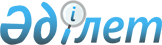 Об определении целевых групп населения и мер по содействию их занятости и социальной защите в 2014 году
					
			Утративший силу
			
			
		
					Постановление акимата Абайского района Карагандинской области от 5 сентября 2014 года № 31/04. Зарегистрировано Департаментом юстиции Карагандинской области 2 октября 2014 года № 2782. Утратило силу постановлением акимата Абайского района Карагандинской области от 24 ноября 2014 года № 41/01      Сноска. Утратило силу постановлением акимата Абайского района Карагандинской области от 24.11.2014 № 41/01 (вводится в действие по истечении десяти календарных дней после дня его первого официального опубликования).

      В соответствии с Законом Республики Казахстан от 23 января 2001 года "О занятости населения" и Законом Республики Казахстан от 23 января 2001 года "О местном государственном управлении и самоуправлении в Республике Казахстан", акимат Абайского района ПОСТАНОВЛЯЕТ:



      1. Определить целевыми группами населения следующие категории:



      1) малообеспеченные;



      2) молодежь в возрасте до двадцати одного года;



      3) воспитанники детских домов, дети-сироты и дети, оставшиеся без попечения родителей, в возрасте до двадцати трех лет; 



      4) одинокие, многодетные родители, воспитывающие несовершеннолетних детей;



      5) граждане, имеющие на содержании лиц, которые в порядке, установленном законодательством Республики Казахстан, признаны нуждающимися в постоянном уходе, помощи или надзоре;



      6) лица предпенсионного возраста (за два года до выхода на пенсию по возрасту);



      7) инвалиды;



      8) лица, уволенные из рядов Вооруженных Сил Республики Казахстан;



      9) лица, освобожденные из мест лишения свободы и (или) принудительного лечения;



      10) оралманы;



      11) выпускники организаций высшего и послевузовского образования;



      12) лица, высвобожденные в связи с ликвидацией работодателя – юридического лица либо прекращением деятельности работодателя – физического лица, сокращением численности или штата работников;



      13) лица, состоящие на учете службы пробации уголовно-исполнительной инспекции;



      14) молодежь в возрасте от двадцати одного до двадцати девяти лет;



      15) лица, длительное время (более одного года) не работающие; 



      16) лица старше сорока пяти лет.



      2. Государственному учреждению "Отдел занятости и социальных программ Абайского района" принять меры по обеспечению в трудоустройстве лиц, относящихся к целевым группам населения.



      3. Контроль за исполнением настоящего постановления возложить на курирующего заместителя акима района.



      4. Настоящее постановление вводится в действие по истечении десяти календарных дней после дня его первого официального опубликования.      Аким Абайского района                      С. Шайдаров
					© 2012. РГП на ПХВ «Институт законодательства и правовой информации Республики Казахстан» Министерства юстиции Республики Казахстан
				